M.A CBCS ENGLISH PROGRAMMEIn Accordance with theUGC- Learning Outcomes based Curriculum Framework (LOCF)2021-22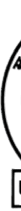 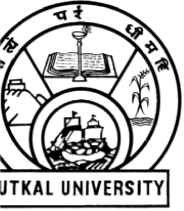 DEPARTMENT OF ENGLISH FACULTY OF ARTS UTKAL UNIVERSITYVANI VIHAR, BHUBANESWARMaster of Arts (M.A) in EnglishAbout the ProgrammeEligibility: Bachelor’s degree in 10+2+3 or other equivalent modes Intake capacity: 40Selection criteria: Career score and performance in the P.G common entrance testThe M. A programme in English is a two-year advance course which deals with the study of Literature and Language in English across the world. The programme is aimed at developing a broad competence in literary-historical periods before moving to a more specialized knowledge of a single area or topic. It offers a comprehensive exposure not only to literary periods but to important literary movements, literary theory and the history of criticism, translation and other emerging areas. In its updated version, research has been given the utmost importance to help students learn to consider sources of information and evaluate the nuances of meaning and the impact of language and literary texts.The syllabus has been designed and updated keeping in mind the Choice Based Credit System and Learning Outcomes Curriculum Framework recommended by the UGC.Programme Objectives:To provide comprehensive understanding and knowledge of English Literary Studies and facilitate careers in teaching, translation, publishing, print/electronic media, and pursuit of higher studiesTo encourage a liberal, ethical, humanitarian attitude and affective statesTo inculcate in the students a spirit of respect for the imagination and the intellect as embodied in the literary and cultural traditionsTo foster interest in other arts like theatre and film and analyze the multiple ways in which they can enrich literary studies itselfTo promote the necessary skills of critical reading, analysis and writingTo help students learn the basic skills of research and writing a dissertationProgramme Outcomes:Upon successful completion of the M.A programme in English, students will be able toRead, understand and appreciate great works of literature in English produced not only in England but elsewhere in the worldDemonstrate acquaintance with major critical trends including the recent ones in order to sharpen their critical tools and develop a broad and inclusive critical perspectiveStudy literature largely in its aesthetic and humanist emphasis and at the same time relate it to language, structure, history, reader, subjectivity and genderKnow the principles and methods of English Language Teaching (ELT) and equip themselves with a general background knowledge of theoretical linguisticsUnderstand the nature and scope of research in literature and its allied subjectsTake an active interest in their own literatures through translation and develop a cross-cultural understanding of literature in generalMode of EvaluationThe M.A programme in English comprises 4 semesters. Semesters 1 & 2 have 5 courses each, whereas, Semesters 3 & 4 have 4 courses each along with a research project presentation and a dissertation in the 3rd and 4th Semester respectively. In all,a student has to study 18 courses/papersspread over Core,Core Elective, Allied Elective and Free Elective Courses. Each course (including the research project presentation and the dissertation) carry 100 marks. Of these, the End-Semester examination will be of 70 marks and 30 marks for internal examination. The total marks for the M.A programme in English is 2000 marks.Topics for the dissertations of the students will have to be approved by the Departmental Committee in the beginning of the 3rd Semester. Allotment of supervisors will also be done by the Departmental Committee.Internal Assessment	30 marks per paperTerm paper: 02	(10 marks X 2 = 20 marks)Presentations: 01 per student	(10 marks)ORMidterm Examination	30 marks per paperEnd-Semester Examination	70 marks per paperFour long answer questions	14 marks X 4 = 56 marks (There may be internal division of marks in any question.)Two short answer questions	07 marks X 2 = 14 marks (short notes, analysis, problems …)Distribution of marks per semesterSemester 1 (July – November)Core Papers 1 – 5	500 marksSemester 2 (January – May)Core Papers 6-10	500 marksSemester 3 (July – November)Core Elective Papers 1, 2, 3	Allied Elective Papers 1Dissertation: Presentation	100 + 100+100+100=100 = 500 marksSemester 4 (January – May)Core Elective Papers-4, 5	Allied Elective Paper 2 Free Elective  Papers 1Dissertation: Writing & submission	100 + 100+200+100 = 500 marksTotal marks	2000 marksCOURSE STRUCTURESEMESTER 1: Total Credits 20SEMESTER 2: Total Credits 20SEMESTER 3: Total Credits 20*The Course Code and the Name of the Course will vary according to the Core Elective chosen by the student. This is a sample of the course structure if the student opts for American Literature. A list of all the Core Electives is provided on Page** Similarly, the Course Code and the Name of the Course will vary according to the Allied Elective chosen by the student. This is a sample of the course structure if the student opts for Popular Literature. A list of all the Allied Electives is provided on Page 8SEMESTER 4: Total Credits 20*The Course Code and the Name of the Course will vary according to the Free Elective chosen by the student. This is a sample of the course structure if the student opts for Travel Narratives. A list of all the Free Electives is provided on Page 8COURSE STRUCTURE*Courses in Red and Green stand for Skill Development and Employability CoursesCredit add-upTotal:	80 credits Marks add-upTotal:	2000 marksCore coursesCredits: 40 credits (04 credits per core X 10)Core 1: Literary Criticism—From Plato to LeavisCore 2: The Age of Initiation and ExplorationCore 3: The Age of ReasonCore 4: The Age of RevolutionCore 5: The Age of UncertaintyCore 6: Literary TheoryCore 7: The Age of Anxiety ICore 8: The Age of Anxiety IICore 9: Literatures from the WorldCore 10: Research Methods in English StudiesCore ElectivesCredits: 20 credits per elective (students to choose any one elective) Each elective: five papers per elective; 100 marks per paperCore Electives offeredAllied Electivesstudents to choose any one elective; no one can choose an allied elective that is related to any offered under the core electives, e.g. anyone choosing CE 2 cannot choose either AE 1 or AE 3)Each elective: 2 papers of 100 marks each Allied Electives offeredFree ElectivesStudents have the option to choose free elective/s from other subjects, such as economics, botany etc.) Each elective: 1paper of 100 marksFree Electives offeredDissertation: Presentation: 100 marks & Dissertation writing: 100 marksValue Add-On CoursesMass-media and Communication (VAC 1)Critical Reading (VAC 2)Core Courses (CC)Core Electives (CE)Allied Electives (AE)Free Electives (FE)1. Core courses (compulsory)	10 papers	100 marks per paper	Total marks: 1000 Core 1: Literary Criticism: From Plato to LeavisCourse Objectives: This paper seeks to introduce students to the tradition of Western Literary Criticism from Classical Antiquity to the early Modern period. The selections are aimed to guide students through several centuries of critical writing. This paper is to be read in conjunction with a companion course in Literary theory in the following semester.Unit I: Plato: The Republic (Book X) OR   Aristotle: The Poetics (Chs 1, 2, 3, 4)Unit II: Samuel Johnson: Preface to Shakespeare OR S. T Coleridge: Biographia Literaria (Chs 13 & 14)Unit III:William Wordsworth: “Preface” to Lyrical Ballads ORMatthew Arnold: “The Function of Criticism at the Present Time”Unit IV:T. S. Eliot: “To Criticize the Critic”	OR F. R. Leavis: “Under Which King, Bezonian?”Learning Outcomes:By the end of the course students will be able to know:The origins of Western literary criticismThe foundational principles of Western literary criticismThe evolution of Western literary criticism from classical antiquity to the early modern periodThe function/role of criticism in literary studiesSuggested Reading:Relevant chapters from:Johns Hopkins Guide to Literary Theory and Criticism. Johns Hopkins University Press, US. (2005) David Daiches, Critical Approaches to Literature(2001)Terry Eagleton, The Function of Criticism: From Spectator to Post-structuralism(2006)Chapter on Criticism from: Norton Anthology of Criticism and Patricia Waugh (ed) Literary Criticism and Theory(2006)Core 2:The Age of Initiation and the Age of ExplorationCourse Objectives:This course will cover the area of literary production from Geoffrey Chaucer to John Donne. Primary to this course is the shift from the late Middle Age to Renaissance and to show how literature incorporated the larger historical, political and cultural changes of the time.Unit I: Geoffrey Chaucer: Prologue to the Canterbury TalesORChristopher Marlowe: Doctor FaustusUnit II:William Shakespeare: King LearUnit III:John Milton: Paradise Lost (Books 1 & 2)Unit IV: Metaphysical Poetry:John Donne: “The Flea,”“Song, Go and Catch a Falling Star,”“The Good-morrow, Loves Alchymie,”“The Sunne Rising,”“Aire and Angels,”“Anniversarie,”“The Canonization,”“Twickham Garden,”“Hymne to Godmy God, in my sickness,”“A Valediction: forbidding mourning,”“The Extasie,”“Batter my heart, Threepersoned God,”“Death be not proud”ORAndrew Marvell: On a drop of Dew, The Coronet, Eyes and Tears, Bermudas, A Dialogue between the Soul and the Body, To His Coy Mistress, The Fair Singer, The Definition of Love, The Mower to the Glo- Worms, The GardenLearning Outcomes:By the end of the course students will be able to know:The historical and literary context of the late Middle Ages and the RenaissanceThe aesthetic and political shifts leading to the evolution of the Renaissance ManThe rise of drama and the beginnings of metaphysical poetryThe rise of Puritanism and its impact on literatureSuggested Reading:Peter Brown, Geoffrey Chaucer (Authors in Context). OUP. (2011)Sukanta Chaudhuri, Infirm Glory: Shakespeare and the Renaissance Image of Man. OUP. (1981) Pelican Guides to English Literature Vol. IIIHelen Gardner, The Metaphysical PoetsStanley Wells, The Cambridge Companion to Shakespeare Studies. Cambridge University Press.Core 3: The Age of ReasonCourse Objectives:This course will acquaint students with thetransformations that occurred in English literature in response to the authors’ reaction to the Elizabethan effervescence and in admiration of the classical period and howthe major fictional and non-fictional works of the period demonstrate a dignity and formality never occurring earlier.Unit I:   William Congreve:	The Way of the WorldOR	Sheridan: RivalsUnit II: Swift:	Gulliver’s Travels	OR	Defoe: Robinson CrusoeUnit III: Addison and Steele:	The Coverley Papers	OR	Johnson: Lives of Poets (Milton)Unit IV: Dryden:	Absalom and Achitophel	OR Pope:	The DunciadLearning Outcomes:By the end of the course students will be able to know:The major features of neoclassicism and the EnlightenmentThe three representative forms of 18th century literature: Essay, mock-heroic poetry and restoration dramaThe foregrounding of logic and reason in 18th century literature British literatureThe development of the NovelSuggested Reading:Pelican Guides to English Literature Vol. IVLeslie Stephen, Literature and Society in the Eighteenth CenturyEighteenth Century Background - Basil WilleyPaul Fussell, The Rhetorical World of Augustan HumanismCore 4: The Age of RevolutionCourse Objectives:The course aims at giving the students a broad perspective of the literary genres of the periodandto help them explore the new political ideas in a period of Enlightenment, Romanticism and Revolution.Unit I: William Blake: Poems: “And did those feet”, “Tyger”, “To Autumn”, “The Lamb” “The Chimney Sweeper”, “London”ORShelley: Prometheus Unbound Acts 1 & 2Unit II: William Wordsworth:	The Prelude (Bks.- 1 and 2)Unit III: S.T. Coleridge:	The Rime of the Ancient MarineORKeats:The Odes (The teacher concerned will select the poems for discussion and analysis)Unit IV: Jane Austen: Emma ORMansfield ParkLearning Outcomes:By the end of the course students will be able to:Demonstrate an understanding of the historical and cultural contexts of English RomanticismRecognize the profound implications that Romanticism had for the modern-day understanding of the self, nature, reason, freedom and the role of the artist as an interpreter of all theseRecognize the primacy of imagination in Romantic texts as opposed to reason and logic in the neoclassical textsDiscuss the philosophical ideas that inform English Romantic literatureSuggested Reading:Maurice Bowra, The Romantic Imagination. OUP. 1950.M.H. Abrams, The Mirror and the Lamp: Romantic Theory and the Critical Tradition. OUP. 1971M.H. Abrams, Natural Supernaturalism. Norton. 2002.Stuart Curran (ed), The Cambridge Companion to British Romanticism. 1993.Core 5: Age of UncertaintyCourse Objectives:This course will help students to explore the three trends of the period in its literature: a democratic spirit in politics, a scientific attitude towards life, and colonialism.Unit I:   Tennyson:	In Memoriam – (selected sections)Unit II: Charles Dickens:	Great ExpectationsUnit III: Elizabeth Gaskell: Mary Barton/North & South OR George Eliot: Adam BedeUnit IV: Thomas Hardy: Tess of D’urbervillesLearning Outcomes:By the end of the course students will be able toDemonstrate familiarity with the dominant intellectual currents of the Victorian eraIdentify the major themes and characteristics of Victorian literatureGain an understanding of the various facets of the Victorian novel in tandem with the social, political and intellectual context of the ageGain an understanding of the main aesthetic developments within the period across all genresSuggested Reading:Herbert F Tucker, A New Companion to Victorian Literature and Culture. Wiley Blackwell. 2014 Ian Gregor, Reading the Victorian Novel: Detain Into Form. Vision Press. 1980.Francis O’Gormon, A Concise Companion to the English Novel. Blackwell Publishing. 2005. Harold Bloom, The Victorian Novel. 2004Core 6: Literary TheoryCourse Objectives:This paper is a companion course of Core 1 that seeks to introduce students to modern literary theory.Unit I: Viktor Shklovsky: “Art as Technique OR John Crowe Ransom: “Poetry: A Note on Ontology” Unit II: Raymond Williams: “Uses of Cultural Theory” OR Roland Barthes: “From Work to Text” Unit III: Jacques Derrida: “Structure, Sign and Play in the Discourse of Human Sciences” OR Michel Foucault: “What is an Author?”Unit IV: Chandra Talpade Mohanty: “Under Western Eyes” OR Laura Mulvey: “Visual Pleasure and Narrative Cinema”Learning Outcomes:By the end of the course students will be able toAppreciate the relevance and value of theoretical models in literary studiesExamine and analyse strengths and limitations of critical/theoretical argumentsDemonstrate a greater understanding of the major critical tools available to understand any given textApply the critical concepts or arguments, successfully, in a close reading of a literary textSuggested Reading:Terry Eagleton, Literary Theory: An Introduction. John Wiley & Sons. 2011.Peter Barry, Beginning Theory: An Introduction to Literary and Cultural Theory. 2002 Raman Selden, et al, A Reader’s Guide to Contemporary Literary Theory. 2005 Patricia Waugh, The Oxford Guide to Literary Criticism and Theory. 2008Core 7: The Age of Anxiety ICourse Objectives for Core Courses 7 & 8:This paper (divided into parts: Age of Anxiety I and Age of Anxiety II) will provide students exposure to British literary works of the modern period which are marked by anxiety about history, tradition and order and reflect a spirit of self-questioning, a flair for experimentation and a desire for innovation.Unit I:   James Joyce:	A Portrait of the Artist as a Young Man	Or	Dubliners (“Clay”,“Araby”, “The Sisters”, “The Dead”, “An Encounter”,Unit II: Virginia Woolf: To The Light HouseUnit III: T.S. Eliot: Burnt Norton from Four QuartetsUnit IV: G.B. Shaw: Saint JoanCore 8: The Age of Anxiety IIUnit I: W.B. Yeats: Selected Poems: Sailing to Byzantium, Among School Children, Leda and the Swan, Byzantium, Dialogue of Self and Soul, 1919, Coole Park and Ballylee, 1931, The Circus Animals’ Desertion, Under Ben BulbenUnit II: D. H. Lawrence: Women in Love ORE.M.Forster: A Passage to IndiaUnit III: Samuel Beckett: Waiting for GodotORJohn Osborne: Look Back in AngerUnit IV: William Golding: Lord of the Flies OR Joseph Conrad: The Heart of DarknessLearning Outcomes for Core 7 & Core 8:By the end of the course students will be able toMeasure the impact of the historical, political, social and cultural events of the century on its literatureGain an understanding of literary modernism and its experimentation with language and narrative formDemonstrate familiarity with the key writers and texts of the 20th centuryDevelop the skills of critical interpretation of the texts in an age of anxiety, skepticism and uncertaintySuggested Reading for Core 7 & Core 8:Boris Ford (ed), Pelican Guide to English Literature: The Modern AgeMalcolm Bradbury and James McFarlane (eds), ModernismG.S. Fraser, The Modern Writer and His WorldPeter Faulkner, Modernism (Critical Idiom: Methuen) Peter Childs, Modernism (New Critical Idiom: Routledge)Christopher Butler, Modernism (A Very Short Introduction: Oxford)Core 9: Literatures from the WorldCourse Objectives:This paper offers a selection of representative literary texts from around the world. The course aims to familiarise students with the diverse literary cultures of the world with a key emphasis on how literary experiences travel across the world through reception, adaptation and influence.Unit I: Chinua Achebe: Things Fall Apart OR V. S. Naipaul: A House for Mr. BiswasUnit II:Franz Kafka: The TrialORAlbert Camus: The PlagueUnit III:Charles Baudelaire: from Flowers of Evil (Fleurs de mal) (1857): “The Balcony”, “Lethe”, “Landscape”, “The Albatross”, “The Vampire”ORPablo Neruda: “If you forget me”, “I do not love you except”, “Tonight I can write the saddest lines”, “Every day you play”, “Memory”Unit IV:August Strindberg: The Father OR Henrik Ibsen: GhostsLearning Outcomes:By the end of the course students will be able toAcquaint themselves with diverse literary texts from around the worldEvaluate the impact of indigenous issues and concerns on fictional representationDemonstrate familiarity with the processes of literary reception, adaptation and influenceAnalyse how these select texts of world literature represent the idea of collective humanitySuggested Reading:David Damrosch, What is World Literature? Princeton UP. 2003 Emrich Wilhelm, Franz Kafka: A Critical Study of his Writings. 1981F. Abiola Irele, The Cambridge Companion to the African Novel. 2009 John Foley, Albert Camus: From the Absurd to Revolt. 2008Ritchie Robertson, Kafka: A Very Short Introduction. OUP. 2004Core 10: Research Methods in English StudiesCourse Objectives:This paper aims to acquaint students with the fundamentals of research and is especially designed to help students write a ‘Research project’ in the final semester of the Masters programme.Unit I: Meaning and objectives of research, Types of researchUnit II:Choosing anarea and topic of research, Preparing a research designUnit III: Primary and secondary sources, Plagiarism and Accessing library resources, Bibliographic citationsUnit IV:Research in Literary studiesLearning Outcomes:By the end of the course students will be able toGrasp the basics of research in literary studiesChoose the type and tool of research most suited to write their MA projectUnderstand the nature and scope of research in literature and its allied subjectsDevelop research questions and research objectives on the basis of the literature reviewSuggested Reading:C. Wayne Booth, The Craft of Research (4th ed.) University of Chicago Press. 2016 Gabriele Griffin, Research Methods for English Studies. Edinburgh UP. 2016MLA Handbook. 8th Ed. 2018*Additional Suggested Reading for Core Papers 1-8Norton History of English LiteraturePelican Guides to English LiteratureCore ElectivesCE 1: American LiteratureOverview:The course is designed to encourage an in-depth study of American experience as represented in the seminal texts of American Literature. It focuses on themes, theories, genres, conventions, movements, and experiments that have given a shape and significance to American Literature.Paper 1:The Romantic Period: Poets and Essayists (1820-1860)Course Objectives:The course focuses on how the poets and essayists contributed to the “discovery of a distinctive American voice.”Unit I:	Walt Whitman: Selected Poems: Song of Myself, Crossing Brooklyn Ferry, When Lilacs in the Dooryard Bloomed, Passage to India, O Captain! My Captain!Unit II: Emily Dickinson: Selected Poems:	I Measure every grief I Meet, Because I Could Not Stop for Death, My Life had stood –A Loaded Gun, Rearrange a wife’s affection, I Taste a Liquor Never Brewed Unit III: Emerson: Selected Essays: The American Scholar, Self-RelianceUnit IV: Thoreau: WaldenLearning Outcomes:By the end of the course students will be able toIdentify key figures and texts of 19th century American poetry and non-fictional proseDemonstrate familiarity with the idea of a “distinctive American voice and experience”Analyse the works based on their historical and critical backgroundDemonstrate knowledge of the development of characteristic forms or styles of expression during the 19th century of American historySuggested Reading:Robert E Spiller, The Cycle of American Literature: An Essay in Historical Criticism. Macmillan. 1955. Malcolm Bradbury and Richard Ruland, From Puritanism to Postmodernism: A History of American Literature. Penguin. 1991M. Jimmie Killingsworth, The Cambridge Introduction to Walt Whitman. 2007. Wendy Martin, The Cambridge Companion to Emily Dickinson. 2002Paper 2: The Romantic Period, 1820-60: Fiction and AutobiographyCourse Objectives:This course is designed to acquaint students with the Romantic period of American literature otherwise known as transcendentalism. Along with fiction, students will also be exposed to slave narratives in this course.Unit I: Hawthorne: The Scarlet LetterUnit II:  Melville: Moby DickUnit III: Harriet Beecher Stowe: Uncle Tom’s CabinOR Harriet Jacobs: Incidents in the Life of a Slave GirlUnit IV: Frederick Douglass: Narrative of the Life of Frederick Douglass, An American SlaveLearning Outcomes:By the end of the course students will be able toGain an understanding of American Romanticism or Transcendentalism.Identify key figures and texts of the American Romantic MovementMake a distinction between the English Novel and the American RomanceDemonstrate familiarity with slave narratives and the specific context from which they emergedSuggested Reading:Richard Chase, The American Novel and its Tradition. Johns Hopkins University. 1957 Robert E Spiller, The Cycle of American Literature. The Free Press. 1967Helen Thomas, Romanticism and Slave Narratives: Transatlantic Testimonies. Cambridge UP. 2000 Jermaine O. Archer, Antebellum Slave Narratives: Cultural and Political Expressions of Africa. 2009Paper 3: The Rise of Realism: 1860-1914Course Objectives:This course will introduce students to the period of American Realism in literature which was also known by the name of Naturalism.Unit I: Samuel Clemens (Mark Twain): Adventures of Huckleberry FinnUnit II: Henry James: The Portrait of a LadyUnit III: Edith Wharton: The House of MirthUnit IV: Stephen Crane: The Red Badge of CourageORTheodore Dreiser:	Sister CarrieLearning Outcomes:By the end of the course students will be able toGain an understanding of American Realism or NaturalismIdentify the key texts and figures of American RealismIdentify the beginnings of racial discourse in the American novelIdentify the rise of female protagonists in the American novelSuggested Reading:Philip J. Barish, The Cambridge Introduction to American Literary Realism. CUP. 2011Donald Pizer, Realism and Naturalism in Nineteenth Century American Literature. Southern Illinois UP. 1984Jocelyn Chadwick, The Jim Dilemma: Reading Race in Huckleberry Finn, UPof Mississippi. 1998Paper 4: Modernism and Experimentation: 1914-1945Course Objectives:This course will introduce students to the American tryst with Modernism and literary experimentation in terms of language and themes. It is therefore, divided into two components, Poetry and Dramaand 20th century American Fiction. In this paper students will be exposed to some of the representative texts of American poetry and drama.Unit I:Robert Frost:Selected Poems: Mending Wall, The Road Not Taken, Birches, Stopping by Woods on a Snowy Evening, After Apple-Picking.	ORWilliam Carlos Williams: Selected Poems: The Red Wheel-Barrow, Rain, The Yachts, Tract, Nantucket. Unit II: Wallace Stevens:Selected Poems: Of Modern Poetry, The Emperor of Ice-Cream, Sunday Morning, The Idea of Order at Key West, Anecdote of the Jar	ORE.E. Cummings: Selected Poems: As Freedom is a Breakfast Food, Anyone Lived in a Pretty How Town, My Love, All in Green Went My Love Riding, I Sing of OlafUnit III: Eugene O’Neill: Emperor Jones	ORThe Hairy ApeUnit IV: Tennessee Williams:	A Streetcar Named Desire OR Arthur Miller: Death of a SalesmanLearning Outcomes:By the end of the course students will be able toGain an understanding of Modern American poetry and dramaIdentify the key figures and representative texts of modern American poetry and dramaDistinguish the specific ways in which modern American drama and poetry differed from that of modern British drama and poetryIdentify the trends of modern American drama and poetrySuggested Reading:Harold Bloom, Modern American Poetry. Bloom’s Period Studies. 2005William Doreski, The Modern Voice in American Poetry. University Press of Florida. 1995C.W.E. Bigsby, Modern American Drama (1945-2000). Cambridge University Press. 2001 Michael Manheim, The Cambridge Companion to Eugene O’Neill. 1998Paper 5: Twentieth-Century American FictionCourse Objectives:This course will introduce students to twentieth century American fiction largely characterized by an experience that moved towards city life, technological development, social progressivism and the world of the immigrant melting pot. The course will also take into account the aesthetic preoccupations of the modern American with form and psychological consciousness.Unit I: Fitzgerald: The Great GatsbyUnit II:  Hemingway: The Old Man and the SeaUnit III: Faulkner: The Sound and the FuryUnit IV: Bellow: The VictimOr	Toni Morrison: The Bluest EyesLearning Outcomes:By the end of the course students will be able toGain an understanding of the growth of American novel from naturalism to impressionism to modernism along with the realism of the thirties and the fortiesIdentify the key figures and representative texts of modern American fictionDemonstrate an understanding of the two sides of modern American fiction—the social and the aestheticSuggested ReadingMalcolm Bradbury, The Modern American Novel. Oxford UP. 1992.John T. Matthews, A Companion to the Modern American Novel (1900-1950). Wiley-Blackwell. 2009. Philip M. Weinstein, The Cambridge Companion to William Faulkner. 1995.(CE 2): ELT and LinguisticsOverview:The course provides an understanding of human language as a crucial divide between humans and other species. It also offers important concepts that examine the learning of the 1st and other languages.Paper 1: Introduction to Linguistics ICourse Objectives:This course aims to introduce students to some of the basic principles of linguistics and phonetics by focusing on morphology and phonology.Unit I: Introduction to Linguistics IFormal and functional characteristics of human language; Hocket’s Design Features; synchronic and diachronic sources of linguistic evidenceUnit II:Language and its Structure I: Phonetics & PhonologyWriting systems and phonemic transcription; the psychological reality of the phonemeUnit III: Language and its Structure II: Phonetics & Phonologyphonological rules and features, sound change and reconstruction, implications for 2nd language learningUnit IV:Language and its Structure III: MorphologyMorphological and morphophonemic rules, implications for 2nd language learningLearning Outcomes:By the end of the course students will be able toDemonstrate an acquaintance with the formal and functional characteristics of human languageGain an understanding of the general principles of Linguistics and phoneticsDemonstrate an understanding of writing systems and phonemic transcriptionsUnderstand the implications of the various aspects of language and its structure to second language learningPaper 2: Introduction to Linguistics IICourse Objectives:This course aims to develop in the students a basic understanding of syntax including phrase structure and transformational grammars. This course will also introduce students to the field of sociolinguistics.Unit I:Language and its Structure IV: SyntaxPhrase-structure and transformational grammars, learnability and syntactic universalsUnit II:The lexicon: acquisition of categories, semantic bootstrapping, principles of pragmatics Unit III:Language and its Use in Context: Sociolinguistics: Use of language in culture and society Unit IV:Sociolinguistics: Gender and power; Dialectology and sociolinguisticsLearning Outcomes:By the end of the course students will be able toDevelop an understanding of syntaxDemonstrate an acquaintance with the principles of pragmaticsDemonstrate familiarity with sociolinguisticsIdentify how language works in tandem with gender and powerSuggested Reading for Papers 1 & 2Carr, Philip. English Phonetics & Phonology: An Introduction (1999). Blackwell Roach, Peter. English Phonetics & PhonologyLieber, Rochelle. Introducing Morphology CambridgeCarnie, Andrew. Syntax: A Generative Introduction. Blackwell Wardhaugh, Ronald. An Introduction to Sociolinguistics. Blackwell Bauer, Laurie and Peter Trudgill, eds. Language Myths (1998). Penguin Clark, Eschholz, and Rosa. Language: Introductory Readings.Trudgill. Sociolinguistics (1995). 3rd /4th ed. PenguinPaper 3: First & Second Language AcquisitionCourse Objectives:This course provides an introduction to theory and research in second language acquisition (SLA) and explores the relevance of SLA research for second language learning and teaching in a variety of contexts.Unit I:Language and its Representation in the Mind: Psycholinguistics I Language and the brain, language acquisitionUnit II: Language and its Representation in the Mind: Psycholinguistics IIBehaviorism, Nativism, Social interactionalism, Theories of first language acquisition influencing second language learningUnit III: Second language teaching principles Error analysis; Krashen’s theoriesUnit IV:Testing and evaluationLearning Outcomes:By the end of the course students will be able toDemonstrate familiarity with the field of psycholinguisticsGain an understanding of a range of theoretical perspectives underlying previous and current SLA researchIllustrate an understanding of a range of empirical classroom studies investigating the role of form-focused instruction and corrective feedback in classroom L2 learningIdentify a range of individual differences, including age, aptitude, motivation and anxiety to consider why some L2 learners are more successful than others.Suggested ReadingBrown, Douglas. Principles of Language Learning and TeachingCrystal. Cambridge Encyclopedia of Language (1997). Cambridge University PressDelpit & Dowdy, eds. (2002). The Skin that We Speak: Thoughts on Language and Culture in the Classroom. New PressEllis, R. (2008). The Study of Second Language Acquisition. 2nd edition, Oxford: OUP Fromkin& Rodman. An Introduction to Language (1998). Harcourt Brace JovanovichGass, S., &Selinker, L. (2008). Introduction to Second Language Acquisition. 2nd edition. Lawrence Erlbaum AssociatesKing, Kendall and Alison Mackey (2007). The Bilingual Edge. CollinsOrtega, L. (2009). Understanding Second Language Acquisition. London: Hodder Education.Pinker. The Language Instinct (2000). Harper PerennialPaper 4: English Language Teaching I: Theories and PrinciplesCourse Objectives:This paper provides an introduction to the theories and principles applicable to English language teaching, including a review of the communicative and other approaches used in language teaching.Unit I: Theoretical principles and approaches to English language teaching I Unit II: Theoretical principles and approaches to English language teaching II Unit III: Assessment and evaluation principlesUnit IV: Basics of lesson planningLearning Outcomes:By the end of the course students will be able toGain an understanding of the theories and principles involved in English language teachingDemonstrate a familiarity with lesson planningDemonstrate a familiarity with the principles of assessment and evaluationSuggested ReadingBrown, D. (2007). Teaching by Principles: An Interactive Approach to Language Pedagogy (3rd ed.). Pearson EducationRichards & Rodgers (2001 ). Approaches And Methods In Language TeachingEllis, R. (2008). The Study of Second Language Acquisition. 2nd edition, Oxford: OUP Ortega, L. (2009). Understanding Second Language Acquisition. London: Hodder Education.Gass, S., &Selinker, L. (2008). Introduction to Second Language Acquisition. 2nd edition. Lawrence Erlbaum AssociatesPaper 5 : Practical: English Language Teaching II: Application of Theories and PrinciplesCourse Objectives:This course aims to provide real-life opportunities to students to help them learn the principles of peer teaching, observing ESL classrooms, and assessment in ESL, along with interviewing an experienced ESL teacher.Unit I: Preparation of lesson plans and, evaluation and testing materialsUnit II: Preparation of teaching materials designed to teach listening, speaking, reading and writing skills and grammar, vocabulary and language functions using various approachesUnit III: Aspects of classroom managementUnit IV: Peer teaching and observation of English language classesLearning Outcomes:By the end of the course students will be able toPrepare lesson plans and evaluate testing materialsPrepare teaching materials designed to teach listening, speaking, reading and writing skills and grammar, vocabulary and language functions using various approachesGain a comprehensive knowledge of the principles of peer teaching by observing ESL classroomsGain first-hand knowledge of EL teaching by interviewing an experienced ESL teacherSuggested ReadingWillis, D., & Willis, J. (2007). Doing task-based teaching. OUP Ellis, R. (2003). Task-based language learning and teaching. OUPVan Den Branden, K., Bygate, M., & Norris, J. (2009). Task-based language teaching: A Reader. Amsterdam: John Benjamins Publishing.Seymore, D & Popova, M. 700 Classroom Activities. MacMillan Scrivener, Jim. Learning Teaching. MacmillanCelce-Murcia, M. (Ed.). (2001). Teaching English as a second or foreign language. (3rd ed.). Heinle&Heinle.Folse, K. (2007). The art of teaching speaking: research and pedagogy for the ESL/EFL classroom. University of Michigan Press.Indian Writing in English (CE 3)Course Objectives: The course aims at familiarising students with the major writings in Indian English fiction, play, non-fiction, poetry and Indian writing translated into English. Students will be exposed to the phases of the development referring to colonial, post-colonial and modern times. They will explore the Indian litterateurs describing their environs and social milieu in the other tongue that came as a foreign language and got rooted into the Indian culture and the Indian psyche helping mould realities from insider and outsider points of view. Also, a deeper understanding of Indian Writing in English (IWE) would play the role of bridging cultural and linguistic boundaries.Learning Outcomes: By the end of the course students will be able toIdentify the key texts and authors of Indian English fiction, drama, poetry, non-fiction and the diasporaAppreciate the historical trajectory of the above-mentioned genresFoster a deeper understanding of IWE and the role it plays in bridging cultural and linguistic boundariesIllustrate familiarity with the transition of IWE from the age of translation to the age of attaining a distinctive voice in EnglishPaper 1 IWE: FictionUnit I: Kamala Markandeya,The Golden HoneycombUnit II: Namita Gokhale,Shakuntala; Or Upamanyu Chatterjee,English AugustUnit III: Amitav Ghosh,The Shadow Lines; Or Gurcharan Das,A Fine FamilyUnit IV:M K Naik Indian English Fiction: A Critical Study(essays on Mulk Raj Anand, R.K. Narayan and Raja Rao; 20th century major novelists; Rushdie and post-Rushdie fiction)Suggested reading:Indian English novelists: an anthology of critical essays. Madhusudan PrasadPaper 2 IWE: PlaysUnit I: Bharati Sarabhai,The Well of the People or Vijay Tendulkar,Sakharam BinderUnit II:Girish Karnad,Yayati	Or Sri Aurobinda,VasavaduttaUnit III:Manjula Padnabham,The Harvest	Or	Badal Sircar,EvamIndrajitUnit IV:Arvind M. Nawale (2010) Critical Essays on Indian English Poetry and Drama: Texts and Contexts.Authorspress(Selected essays: Sexuality as an expression of emancipation in selected women protagonists of Vijay Tendulkar, Representation of women characters in post-independence Indian English drama, Social transformation and hidden contemporary realities in the works of Mahasweta Devi, Tendulkar's The Vultures: body and soul)Paper 3 IWE: PoetryUnit I: Sri Aurobindo Selected poems (To the cuckoo, Things seen, Love in sorrow, Envoi, Since I have seen your face, The nightingale, A tree) Or R N Tagore Selected poems (The suicide of the star, The golden boat, Urvashi, Devoured by the god, The meeting of Karna and Kunti, When the mind is without fear, The miser, Woman empowered)Unit II: Arvind Merhotra: Approaching Fifty, The vase that is Marriage, Ganga, Continuities; Jayanta Mahapatra: The Indian Way, The Moon Moments, The Vase; A Kolatkar: A game of Tigers and Sheep, An Old Woman, Heart of Ruin; Bibhu Padhi: Stranger in the House, Letter to my Wife, Something ElseUnit III: Nissim Ezakiel, The couple, The Railway Clerk; Mina Kandaswamy: Mascara, My Lover Speaks of Rape, A Breathless Counsel; Eunice De Souza: He Speaks, Outside Jaisalmer, Autobiographical; Mani Rao: Star Crossed, En Route, The Void PlateUnit IV: Arvind M. Nawale (2010) Critical Essays on Indian English Poetry and Drama : Texts and Contexts. Authorspress. (Selected essays: Defining poetry to define infinity in finite: a study of GopikrishnanKottoor's poetry; Contemporary ethics, value system and concept of life in English poetry in India; The magic world of poetry and poetic art of Kulbhushan Kushal; Ecowisdom in Keki N. Daruwalla's poems)Paper 4 IWE: Non-fictionUnit I: Dean MahometThe Travels of Dean Mahomet ; Or Manohar Malgaokar The Sea Hawk: Life and Battles of KanhojiAngreyUnit II: Arundhati Roy Algebra of Infinite Justice (The end of imagination, The greater common good; OrA.K Mehrotra An Illustrated History of Indian Literature in English(Introduction)Unit III: Ruskin Bond, Rain in the Mountains; Or FarukhDhondy C. L. R. James: Cricket, The Caribbean and World RevolutionUnit IV: Lee Gutkind, Three R’s of Narrative Non-fiction (New York Times), Patricia Byrne, Narrative Non-fiction: Making facts dancePaper 5 Literature of the DiasporaUnit I: Chaudhury, N C Autobiography of an Unknown Indian(chs 1 & 2) Or Naipaul, V. S A Writer’s People: ways of looking and feeling ( Chapters 1,2 & 3)Unit II: Salman Rushdie, The Ground Beneath her Feet; Or Kiran Desai, Inheritance of LossUnit III: Jhumpa Lahidi The Namesake; Or	Chitra B Divakaruni The Mistress of SpicesUnit IV: Reworlding (1992) (ed. Emmanuel Nelson) selected essays: Passages from India; Indian writing in East & South Africa: Multiple Approaches to Colonialism and Apartheid; Staying close but breaking free)Professional Writing (CE 4)Course Objectives: This elective is designed to help students make the switchover from reading to writing by developing the skills required to function in society in a professional capacity. The students of literature ought to be able to excel in the kind of writing which bridges the gap between the academia and the world of practical affairs. But they must back off from literary writing, to start with, in order to acquire and nurture the skills of working, organizational, professional, journalistic, content and even academic writing. The elective will guide the student through the entire range. It will also expose them to the skills of editing.Learning Outcomes:By the end of the course students will be able toDemonstrate familiarity with the various forms of writingGain a comprehensive understanding of the basic writing skills and the multiple stages involved in writingPursue a persuasive writing styleDemonstrate familiarity with the mechanics of editingWrite for the web and print mediaPaper 1: Basics of WritingUnit I: Writing: Definition and Uses; Whys and Wherefores of Teaching WritingUnit II: Basic Writing Skills; Stages of Writing (up to Editing)Unit III: Creative and Critical Thinking used in WritingUnit IV: Assessing written textsSuggested Reading:Havelock Ellis, The Art of WritingStephen Harvey, “The Empty Page”Robert Scholes, section on “So Happy a Skill” from The Rise and Fall of EnglishMaxine Hairston & Michael Keene, Successful WritingStepehen McLaren, Easy WriterPaper 2: Medium of WritingUnit I: Plain and Simple English: uses and abusesUnit II: Levels of Style: Communicative, Academic and GrandUnit III: Persuasive writingUnit IV: Expository & argumentative writingSuggested Reading:Stanley Fish, How to Write a Sentence Ralph L. Wahlstrom, The Tao of Writing Ray Bradbury, The Zen of WritingColson Whitehead, “The Art of Writing”Paper 3: Mechanics of Editing Unit I:What is Editing?Unit II: The Editorial Loop: Micro and Macro Editing; Style guides & checklists (MLA/Chicago) Unit III: Proofreading: traditional methods, alternative methods; Proof reading vs. Copy editing Unit IV: Editing PracticeSuggested Reading:Marsha Durham & Roslyn Petelyn, Section on Editing from The Professional Writing GuideDavid Shipley, “What We Talk About When We Talk About Editing”, New YorkTimes. July 31, 2005. Judith Butcher, Copy EditingPaper 4: Working Writing, Journalistic WritingUnit I: The Daily Bread (of Drafting): Application, Memo, Notices and MinutesUnit II: Raising the Bar: Proposal, Review and Report; Academic Writing: Essay, Review EssayUnit III: Writing for the Print Media: News Stories, Features, EditorialsUnit IV: Writing for the Electronic MediaSuggested Reading:E.H. McGrath, Basic Managerial Skills for AllStepehen McLaren, Easy Writer Effective Writing for Public Relations Writing ReportsWriting for BusinessPaper 5: Writing for the WebUnit I: Writing for the Web: Email; Blogging; Social networkingUnit II: Website content writingUnit III: Internet JournalismUnit IV: Photo Editing and GraphicsSuggested Reading:Nicole Fenton, Kate Kiefer Lee. Nicely said: Writing for the Web with Style and PurposeTimothy Garrand. Writing for Multimedia and the Web, third Edition: A practical Guide to Content Development for Interactive MediaJack Dougherty, Tennyson O’Donnell. Web writing: Why and How for Liberal Arts Teaching and LearningTranslation Studies(CE 5)Course Objectives: The course comprises six papers and aims to introduce students to aspects of the nature and scope of translation and familiarize them with key issues and developments in the field of translation studies. They would also be acquainted with various theories of translation and the history of the rise of translation as a discipline. The other areas covered by the course would include translation in the era of globalization and translation as a career in the modern world.Learning Outcomes: By the end of the course students will be able toDemonstrate familiarity with the basic concepts and principles of translationGain an understanding of the nature and scope of translation studies and its evolution as a disciplineGauge the importance of translation in the era of globalization and pursue translation as a careerAcquaint themselves with the central issues in translation and learn how translation is above all a process of negotiationPaper 1: Introduction to Translation Studies as a discipline Unit I: Basic concepts of translation studiesUnit II: Terminology of translation studies Unit III: Rise of translation as a discipline Unit IV: Role of translation in the 21st centuryPaper 2: History of TranslationUnit I: History of translation in EuropeUnit II: History of translation in IndiaUnit III: Translation History in the Odishan contextUnit IV: Translation in India: the contemporary scenePaper 3: Introduction to Translation theoryUnit I: Theories of translation: Eugene Nida, ItamarUnit II: Theories of translation: Evan-Zohar, Roman Jakobson Unit III: Theories of translation: Andre Lefevre, Julianne House Unit IV: Theories of translation: Indian and ChinesePaper 4: Central issues in Translation Unit I: Concept of EquivalenceUnit II: TranslatabilityUnit III: Translation of Language or Culture?Unit IV: Machine translationPaper 5: Translation Today and TomorrowUnit I:Translation and nationalism Unit II:Translation and Globalisation Unit III:Politics of TranslationUnit IV:Translation as a careerSuggested ReadingSujit Mukherjee, Translation as Discovery, 1994 Sujit Mukherjee, Translation as Recovery, 2004Sherry Simon, Paul St-Pierre. Changing the Terms: Translating in the Postcolonial Era, 2000 Peter Newmark, A Textbook of Translation, 1988Andre Lefevere, Translation/History/Culture: A Sourcebook, 1992 Edith Grossman, Why Translation Matters, 2011Susan Bassnett, Translation Studies, 2002Lawrence Venuti, The Translator’s Invisibility: A History of Translation, 1995 Paul Ricoeur, On Translation:Thinking in Action,2006Michael Cronin, Translation and Identity, 2006Sukanta Chaudhuri, Translation and Understanding, 1999M MamadukePickthal, The Quran Translated: Message for Humanity.World Literature(CE 6)World Literature refers to a corpus of defining works produced in the literatures of other languages. They may belong to the ancient period, as in case of works from the Greek, Roman and Indian antiquity, or to the contemporary period. The bulk of this corpus comprises works in languages other than English, but made available to readers in English translation. It does, however, include works in English emanating from non-Anglophone countries and some Anglophone countries like Australia, New Zealand and South Africa.Course Objectives:The course is designed to familiarise students with the diverse literary cultures from across the world as well with the universals of human experience. A key emphasis will be on how literary experiences travel across the world through reception, adaptation and influence.Learning Outcomes:By the end of this course students will be able toGain a comprehensive understanding of the concept of world literature and the history behind the evolution of this termGauge the importance of translation in world literatureCritically appreciate a range of texts from across the worldDevelop a comparative understanding of national literatures in the context of a globalizing world, and an ability to situate texts in their cultural and historical contextsPaper 1: The Concept & European Literature 1Unit I:The Idea of World Literature: Goethe and TagoreUnit II:Goethe, WilheimMesiterOr Gustav Stendhal, The Red and the Black Unit III:Fyodor Dostoevsky, Crime and Punishment Or Brothers Karamazov Unit IV:August Strindberg, Father Or Henrik Ibsen, GhostsTexts to be studied for Unit 1Weltliteratur: John Wolfgang von Goethe in Essays on Art and Literature Goethe : The Collected Works Vol.3Rabindranath Tagore “World Literature”: Selected Writings On Literature and Language:Rabindranath Tagore Ed. Sisir Kumar Das and Sukanta Chaudhuri DamroschGoethe’s “World Literature Paradigm and Contemporary Cultural Globalization” by John Pizer “Something Will Happen to You Who Read”: Adrienne Rich, Eavan Boland’ by Victor Luftig .JSTOR iv.Comparative Literature University of Oregon.“WLT and the Essay” World Literature Today Vol. 74, No. 3, 2000. JSTOR Irish University Review, Vol.23 Spring 1, Spring-Summer.David Damrosch, What is World Literature? Princeton University PressPaper 2: European Literature 2Rainer Maria Rilke: Duino ElegiesOr Charles Baudelaire: Selected Poems (the teacher is free to choose any 5 poems of Baudelaire)Unit I:Rainer Maria Rilke: Duino ElegiesOr Charles Baudelaire: Selected Poems (the teacher is free to choose any 5 poems of Baudelaire)Unit II:Kafka, The Trial Or Thomas Mann, The Magic MountainUnit III:Camus, The Plague Or Jean Paul Sartre, NauseaUnit IV:Luigi Pirandello: Right You Are (If you think so) OR Bertolt Brecht: Life of GalileoPaper 3: African/Carribbean/Latin AmericanUnit I: Derek Walcott, OmerosOr Pablo Neruda: Selected Poems (the teacher is free to choose any 5 poems of Baudelaire)Unit II: Gabriel G Marquez, Chronicle of a Death Foretold Or Jorge Borges, Labyrinths (Selected Stories)Unit III: Chinua Achebe, Things Fall Apart OR Chimamanda Ngozi Adichie, Half of a Yellow SunUnit IV: Amos Tutuola, The Palm-Wine Drunkard OR V. S. Naipaul: A House for Mr. BiswasPaper 4: IndianUnit I: Kamala Das, Nissim Ezekiel, Jayanta Mahapatra (the teacher is free to choose any 3 poems of each of the 3poets)Unit II:GurajadaAppa Rao, Girls for Sale: KanyasulkamOr Girish Karnad, Yayati/Broken ImagesUnit III: Fakir Mohan Senapati, Six Acres and a ThirdOr Attia Hossain, Sunlight on a Broken ColumnUnit IV: Criticism: Raja Rao, “Preface” to Kanthapura, A. K. Ramanujan, “Is There an Indian Way of Thinking”, Meenakshi Mukherjee, “The Anxiety of Indianness”Paper 5: AmericanUnit I:Robert Frost: Selected PoemsUnit II:Eugene O’Neill, The Emperor Jones or Tennesse Williams, A Streetcar Named DesireUnit III:William Faulkner, The Sound and the FuryOr Saul Bellow, The VictimUnit IV:Toni Morrison, The Bluest EyeOr Richard Wright, Black BoySuggested Reading:David Damrosch, What is world Literature?David Damrosch, How to Read World Literature? Wiley Blackwell David Damrosch et al, The Routledge Companion to world LiteratureAllied ElectivesElements of English language	AE 1Course Objectives:This course intends to unravel the internal mechanism of Language, with particular focus on the mechanics of the English language. This course will help students understand the what, the why and the how of the working of Language.Learning Outcomes:By the end of the course students will be able toGain a basic understanding of Phonetics and phonology and will be able to investigate aspects of speech creation, production and receptionDemonstrate familiarity with morphology and know the mental process involved in word formation and will be able to deal with their internal structure, and the principles underlying their formationDevelop a better understanding of syntax by focusing on how the various parts of speech connect together to form sentences and how sentences can be interpretedDevelop a better understanding of semantics by exploring the relation between form and meaningand sociolinguisticsby examining the role of language in the society.Paper 1: Language and its Structure I: Morphology Unit I:MorphologyUnit II:Morphophonemic rules Language and its Structure II: SyntaxUnit III:Phrase-structure and transformational grammarsUnit IV:Application of syntactic universals in language learning (phonology, morphology and syntax)Paper 2: Language and its Structure IV: Semantics, Sociolinguistics and Pragmatics Unit I:Language and thought; The lexicon and the acquisition of categoriesUnit II:Sociolinguistic categories of language description; Gender and power; Language and biasUnit III:PragmaticsUnit IV:Cross cultural communication, the non-canonical writing, Print and Electronic media in Indian ContextSuggested Reading:Carr, Philip. English Phonetics & Phonology: An Introduction (1999). Blackwell Roach, Peter. English Phonetics & PhonologyLieber, Rochelle.  Introducing Morphology CambridgeCarnie, Andrew. Syntax: A Generative Introduction. Blackwell Wardhaugh, Ronald. An Introduction to Sociolinguistics. BlackwellBauer, Laurie and Peter Trudgill, eds. Language Myths (1998). Penguin Clark, Eschholz, and Rosa. Language: Introductory Readings.Fromkin& Rodman. An Introduction to Language(1998). Harcourt Brace JovanovichDelpit & Dowdy, eds. (2002). The Skin that We Speak: Thoughts on Language and Culture in the Classroom. New PressA R Parhi, Towards the Anti-Canon: A Brief Focus on Newspaper English in India, SHSS (Studies in Humanities and Social Sciences), IIAS, ShimlaKing, Kendall and Alison Mackey (2007). The Bilingual Edge. Collins Trudgill. Sociolinguistics(1995). 3rd /4th ed. PenguinHistory of English Literature and Language	AE 2Course Objectives:The purpose of this elective is to give students from allied disciplines an overview of the developments which constitute British literary history. The major periods are covered with a concentration of focus on the period’s representative writers. A simplified retelling of the story of English is on offer for the sake of intelligibility.Learning Outcomes: By the end of the course students will be able toDemonstrate a comprehensive understanding of the British literary historyDemonstrate familiarity with some of the major trends in British literary historyIdentify the key texts and figures of British literary historyPaper 1: From Renaissance to the Age of ReasonUnit I: Renaissance I: Origins & Diffusion, Humanism, Reformation of Church, Translations of the BibleUnit II: Renaissance II: Elizabethan Age: University Wits, ShakespeareUnit III: 17th Century (Drama & Poetry): Ben Jonson, John Webster, John Middleton, Metaphysical poets, John MiltonUnit IV: 18thCentury : Augustan Age: John Dryden, Alexander Pope, Samuel Johnson, Samuel RichardsonPaper 2: From the Age of Revolution to the Early Modern PeriodUnit I:19th Century: The Romantic Age I: Poetry: William Blake, the 5 Romantic poetsUnit II:The Romantic Age II: Prose & Literary Criticism: Walter Scott, Mary Shelley, Jane Austen, Wordsworth, Coleridge, Lamb and HazlittUnit III:The Victorian Age: Novel & Poetry: Dickens, Hardy, Tennyson, Browning, Arnold Unit IV: Modern Period: Yeats, T.S. Eliot, D.H. Lawrence, Virginia Woolf, James JoyceSuggested Reading:Ronald Carter and John McRaeThe Routledge History of Literature in EnglishB. IforIvans, A Brief History of English LiteratureJohn Peck and Martin Coyle, A Brief History of English Literature Andrew Sanders, The Short Oxford History of English Literature Jonathan Bate, English Literature: A Very Short Introduction Stone, History of English LanguageModern English Grammar & Usage	(AE 3)Course Objectives:This course will familiarise students with the grammatical resources of the English language system and discuss how they may draw upon these resources to create different kinds of meaning. The knowledge of the system will help them distinguish between what is appropriate and what is not, what is acceptable and what is not in contexts. The objectives are not merely to help students write grammatically correct sentences but be clear, precise and interesting in one’s speaking and writing.Learning Outcomes:By the end of the course students will be able toDevelop a comprehensive knowledge of the English language systemDistinguish between what is grammatically appropriate and what is grammatically incorrect depending on the contextDevelop a writing skill which is clear and precisePaper 1Unit I:parts of speech; Spelling and punctuation; Commonly confused and misused wordsUnit II:phrase structures; Sentence structure and problemsUnit III:clause structuresUnit IV: cohesive devices; Agreement errors at different levels: Pronoun Agreement, Auxiliary VerbsPaper 2Unit I:Style (Part 1): emphasis; clarity; consistency Unit II:Style (Part 1): consistency; redundancy Unit III:Style (Part 2): in-text cohesionUnit IV:Style (Part 2): in-text cohesion and coherence; unitySuggested Reading:Sidney Greenbaum, A College Grammar of English. London: LongmanProfessional WritingAE 4Course Objectives:Writing is critical to acquiring professional success in today’s world. The very aim of a University education is to create an employable postgraduate. This elective will help students learn the basic skills of writing and editing.Learning Outcomes:By the end of the course students will be able toDemonstrate familiarity with the various forms of writingGain a comprehensive understanding of the basic writing skills and the multiple stages involved in writingPursue a persuasive writing styleDemonstrate familiarity with the mechanics of editingWrite for the web and print mediaPaper 1:	Basics & Medium of WritingUnit I: (a) Writing: Definition and Uses; Whys and Wherefores of Teaching Writing(b) Basic Writing Skills; Stages of Writing (up to Editing)Unit II: (a) Creative and Critical Thinking used in Writing(b) Assessing written textsUnit III: (a) Plain and Simple English: uses and abuses(b) Levels of Style: Communicative, Academic and GrandUnit IV: Persuasive, expository & argumentative writingSuggested Reading for Basics of WritingHavelock Ellis, The Art of Writing Stephen Harvey, “The Empty Page”Robert Scholes, section on “So Happy a Skill” from The Rise and Fall of EnglishMaxine Hairston & Michael Keene, Successful WritingStepehen McLaren, Easy WriterSuggested Reading for Medium of WritingStanley Fish, How to Write a Sentence Ralph L. Wahlstrom, The Tao of Writing Ray Bradbury, The Zen of Writing Colson Whitehead, “The Art of Writing”Paper 2: Working Writing, Journalistic WritingUnit I: The Daily Bread (of Drafting): Application, Memo, Notices and MinutesUnit II: Raising the Bar: Proposal, Review and Report; Academic Writing: Essay, Review Essay Unit III: Writing for the Print Media: News Stories, Features, EditorialsUnit IV: Writing for the Electronic MediaSuggested Reading:E.H. McGrath, Basic Managerial Skills for All Stepehen McLaren, Easy WriterEffective Writing for Public Relations Writing ReportsWriting for BusinessContemporary Approaches to Literature AE 5Course Objectives:Contemporary approaches to literature, which this interdisciplinary course offers for the benefit of students of the English Department as well as allied Departments, does not simply mean to bring the students the latest in the field of approaches to literature. On the contrary, the course seeks to explain the fundamental shift that has occurred when literary studies in the West transitioned from Literary Criticism to Theory. And theory, as Jonathan Culler points out, provides the conceptual framework for literature instead of being derived from it as criticism in its traditional role tended to be.Learning Outcomes:The course will guide the students through contemporary approaches starting with Russian Formalism and take in major players in the field such as Structuralism, Poststructuralism, Marxism, New Historicism, Feminism and Postcolonialism. The goal of this course is to enable students to enjoy criticism, in its larger theory-informed sense, and deliver, in the words of a recent book by A.O. Scott, ‘better living through criticism.’****This course has 3 components: ‘Familiar Made Strange’, ‘Structures of Power and Play’ and ‘Decolonising the Mind and the Body’. The first component, ‘Familiar Made Strange’ is compulsory reading. However, the teacher concerned is free to teach either component 2 or 3.Paper 1Familiar Made Strange: Russian and Czech FormalismUnit I: Overview: From Criticism to Theory: Starting with a failed case of theorisation attempted by Rene Wellek in the 1930s, the narrative would sketch in the intellectual and critical ferment in the wake of the Parisian student revolt of the 1960s which led to the rise of theory. The well publicised polemic between Rene Wellek and F.R. Leavis (“Literary Criticism and Philosophy”, F.R. Leavis, “Literary Criticism and Philosophy: A Reply”) will be required reading in this unit.Unit II: Dynamic vs Static Form:Viktor Shklovsky’s essay on Tristram Shandy Cleanth Brooks, “How Does Poetry Communicate?” Unit III: Poetic Function of Language:Roman Jakobson, “Lingustics and Poetics”I.A Richards “Two Uses of Language”Unit IV: Literary System:Northrop Frye, “Archetypes in Literature”YuryTynyanov, essay on literary system (in Russian Formalist Criticism: Four Essays. Ed. Lemon and Reis)Suggested ReadingJonathan Culler, Literary Theory: A Very Short IntroductionTerry Eagleton, Literary Theory: An Introduction for Foreign StudentsFredric Jameson, The Prison House of Language: A Critical Account of Formalism and StructuralismA.O. Scott, Better Living Through Criticism: How to Think About Art, Pleasure, Beauty, and TruthPaper 2: Structures of Power and Play: Structuralism, Marxism and PoststructuralismUnit I: Languaging:Ferdinand de Saussure, A Course in General Linguistics (excerpt in David Lodge’s book to be studied)Jaques Lacan, “The Importance of the Letter in the Unconscious”/V.L. Volosinov, Marxism and the Philosophy of Language (excerpt)Unit II: Structures in Place:Roland Barthes, Mythologies (Selected essays)Umberto Eco, ‘The Cult Movie and the Intertextual Collage” (David Lodge ed. Modern Criticism and Theory: A Reader)Unit III: Disruption of Structure: Rhetorical Jacques Derrida, “On the Idea of the Supplement” Roland Barthes, “Death of the Author”Unit IV: Disruption of Structure: HistoricalLouis Althusser, “Of Ideology and Ideolgical State Apparatuses”Michel Foucault, “Discipline and Punish” OR Stephen Greenblatt, “Christmas Eve, 1492”Suggested ReadingFredric Jameson, Marxism and Form: Twentieth-Century Dialectical Theories of Literature, The Political Unconscious: Narrative as a Socially Symbolic ActRaymond Williams, Marxism and Literature Richard Strickland, SuperstructuralismPaper 3: Decolonising the Mind and the Body: Feminist and Postcolonial ApproachesUnit I: In Other’s WordsEdward Said, and “Jane Austen and Empire” Frantz Fanon, Black Skin, White Masks (excerpts) Unit II: Decolonizing the Mind:Ngugi wathiongo, “Decolonizing the Mind” BhalchandraNemade on NativismUnit III: Decentring Man I:Mary Wollstonecraft, “Vindication of the Rights of Women” Simone de Beauvoir, The Second Sex (Introduction)Unit IV: Decentring Man II:Luce Irigaray: From “This Sex Which is not one” Helene Cixous, “Laugh of the MedusaSuggested Reading:Toril Moi, Sexual/Textual Politics: Feminist Literary TheoryElaine Showalter, A Literature of their Own: British Women Novelists from Bronte to Lessing Kate Millett, Sexual PoliticsHomi K Bhabha, The Location of Culture Edward Said, OrientalismRobert Young, Postcolonialism: A Very Short Introduction Ania Loomba, Colonialism/PostcolonialismDalit Literature AE 6Course Objectives: This course aims to introduce students to the emerging area of Dalit Literature. It seeks to acquaint students with the contested terminology of “Dalit Literature” and familiarise them with the central role of Dr. Ambedkar’s ideas in Dalit literature. The course, through its careful selection of texts will help students understand the myriad ways in which Dalit writers have used language, style, techniques, images, similes, symbols, metaphors, myths, miracles, fables, legends, folksongs and folklore to turn down the dominant ideology and cultural hegemony of the dominant castes.Learning Outcomes:By the end of the course students will be able toDevelop a comprehensive understanding of what Dalit Literature meansIdentify the centrality of Ambedkar’s ideas in Dalit LiteratureIdentify the importance of the English language in Dalit lives to carve a “literature of their own”Demonstrate a familiarity with the major texts and writers of Dalit literaturePaper 1Unit I: What is Dalit Literature?Unit II: B. R. Ambedkar, Annihilation of CasteUnit III: Selected Essays from English in the Dalit Context and Towards an Aesthetic of Dalit LiteratureUnit IV: Autobiography: Omprakash Valmiki, JoothanOrSharankumarLimbale, The OutcastePaper 2Unit I: Akhila Nayak, BhedaUnit II: Dalit Poetry: 5 poets to be studied (the teacher concerned is free to choose any 5 Dalit poets) Unit III: Short stories: 5 stories to be studied (the teacher concerned is free to choose any 5 Dalit poets) Unit IV: Joseph Macwan, The StepchildOR S. Hareesh, The MoustacheSuggested Reading:Amarnath Prasad and M. B. Gaijan (Eds). Dalit Literature: A critical Exploration. 2007 Arjun Dangle. Poisoned Bread: Translations from Modern Marathi Dalit Literature. 1992D. R. Nagaraj. The Flaming Feet and Other Essays: The Dalit Movement in India. 2010Gail Omvedt. Dalit Visions: The Anti-caste Movement and the Construction of an Indian Identity. 1995 Habir Singh Randhawa. Dalit Literature: Contexts, Trends and Concerns. 2010Popular Literature AE 7Course Objectives: This course aims to introduce students to the diverse forms, genres, history, social functions and concerns of popular literature. It seeks to draw specific attention to the marketing and consumption of mass-market fiction, the phenomenon of the “blockbuster” and bestseller, as well as issues of cultural capital, literary taste, and the relation between elite and popular writing.Learning Outcomes: By the end of the course students should haveGained an understanding of the history and origins of popular literatureA sense of the relationship between commercial and elite writingGained an understanding of literary taste and cultural capitalexplored the material culture that springs up around blockbusters and bestsellersPaper 1Unit I: What is Popular Literature? Concept & DefinitionUnit II: WhodunitDan Brown	Angels & Demons ORSaradindu Bandyopadhyay	Picture Imperfect and Other Byomkesh Bakshi MysteriesUnit III: RomanceErich Segal	Love Story   ORShort Stories: “A Rose for Emily” (William Faulkner), “The Lady with the Little Dog” (Anton Chekhov), “The Cyclone” (P. PadmaRaju), “The Hitchhiking Game” (Milan Kundera), “The Gift of the Magi” (O Henry)Unit IV: Science FictionSatyajit Ray The Diary of a Space Traveller OR Rokeya Shekhawat Hossain Sultana’s DreamSuggested Reading:Leslie Fiedler, What was Literature? Class, Culture and Mass SocietyJohn Sutherland, Bestsellers: A Very Short IntroductionLeo Lowenthal, Literature, Popular Culture and SocietyPopular Fiction: Essays in Literature and History by Peter Humm, Paul Stigant, Peter WiddowsonPaper 2: Introduction to Children’s LiteratureCourse Objectives: This paper aims to introduce students to the idea of Children’s literature and study the contradictions inherent in the genre. It will help equip students with a critical understanding of texts written for child readers and teach them the various ways of approaching these texts. The course touches upon a wide range of texts starting with well- known children’s classics to vernacular children’s literature written in Odia in order to unearth the cultural parameters that govern the concept of “childhood”.Unit 1Conceptualising Children’s NarrativeWhat is Children’s literature? Why Children’s literature? Literature from the Child’s Perspective. Multiculturalism and Children’s Literature. Fantasy and Children’s Literature.Unit 2Children’s Literature across the WorldProseLucy Maud Montgomery: Anne of Green Gables (Canada)C.S. Lewis: The Lion, the Witch and the Wardrobe (Britain)Dr. Seuss: The Cat in the Hat (America) Cyprian Ekwensi: The Drummer Boy (Africa) PoetryA.A. Milne: Wind on the HillHilaire Belloc: MatildaUnit 3Indian Children’s Writings in EnglishR.K. NarayanSchool Breaks – Swami and Friends The Tiger’s Claw- Malgudi Days Manoj DasBhola Grandpa and the Tiger Mystery of the Missing Cap Ruskin BondThe Cherry Tree Adventures in ReadingUnit 4Children’s Poetry in OdiaPruthibi Pati – Madhusudan Rao Gachha o Kathuria – Nanda Kishore Bala Tuuku Musi – Udayanath Sarangi Sanatana- Rama Krushna NandaAme Sabu nua juga Chhua – Bira Kishore ParhiTuma Pari Chhota Pilatie – Jagannath MohantyLearning Outcomes:By the end of the course students will be able to:Understand the key critical concepts in Children’s literature studies.Develop a critical vocabulary required to approach texts written for children.Understand the origin and evolution of children’s literature in India and the world.Compare and contrast between literatures for children and identify problem areas within the genre.Prescribed Readings:All TextsSuggested Readings:Hunt,Peter.(ed.),1999.Understanding Children’s Literature. Routledge, Newyork, Print.Grenby, Matthew O. Children's Literature. Edinburgh: Edinburgh University Press, 2014. Print.Reynolds, Kimberley. Children's Literature: A Very Short Introduction. Oxford: Oxford University Press, 2011. Internet resource.Rudd, David. The Routledge Companion to Children's Literature. Abingdon Oxon: Routledge, 2010. Print.Gupta, Nilanjana, and Rimi B. Chatterjee. Reading Children: Essays on Children's Literature. New Delhi: Orient Blackswan, 2009. Print.A.R.Parhi, (ed.) 2010. Bira Bivora, Souvenir on Bira Kishore Parhi, Teerataranga Publisher, Bhubaneswar and “Poetry, policy and people in Odia writing from the margin: An Exercise in Anthropocene”, OAES (Journal of the Odisha Association for English Studies), Vol-7, Issue-1, 2017, pp.63-74.Dasgupta, Amit. Telling Tales: Children's Literature in India. New Delhi: New Age International, 1995. Print.Free electivesFE 1: English Pronunciation & FluencyCourse Objectives:This course will focus on helping students develop speech clarity and listening comprehension by developing the knowledge and skills needed to be understood by native speakers and the ability to follow spoken language. The primary objective of this course is to help students use the knowledge gained to communicate with global speakers easily and effectively.Unit I:What is listening? Role of listening for effective speaking and pronunciationUnit II: Teaching of pronunciation: locating and identifying pronunciation problems of non-native speakersUnit III: Teaching of pronunciation: developing non-native speakers’ fluency and accuracyUnit IV: Knowledge of standard varieties of English, and speaking English as an international languageLearning Outcomes:By the end of the course students will be able to:Develop the ability to identify and produce key English sounds as well as its basic rhythm, stress and intonation patterns in contextListen and speak naturally using contractions and reductionsUnderstand which sounds in English are often changed and which sounds are often NOT said and understand why this happensDevelop confidence in spoken English communicationSuggested Reading:Celce-Murcia, M., Donna M. Brinton, and Janet M. Goodwin, with Barry Griner. 2010. Teaching Pronunciation: A Course Book and Reference Guide. Cambridge University Press.Hewings, Martin. 2004. Pronunciation Practice Activities. Cambridge University Press.Nation, I S P. 2008. Teaching ESL/EFL Listening and Speaking (ESL & Applied Linguistics Professional Series). Taylor & Francis.Ur, Penny. Ship or SheepUr, Penny. Tree or ThreeLongman’s Dictionary of Contemporary EnglishFE 2:Travel NarrativesCourse Objectives:This course will introduce students to the engaging and expanding field of travel writing/narratives. Paying attention to elements of history and context, the course will focus on a selection of Western and Asian fictional and non-fictional texts to understand the nuances of travel narratives.Unit I: Travel Narratives: Its relevance as a field of study Unit II: Travel Narratives and the Emergence of the Novel Unit III:	Asian and Western Travellers to IndiaUnit IV:Western Travel Writing relating to OdishaLearning Outcomes:By the end of the course the students will be able to:Know the relevance and identify key writers, texts and concepts related to the genre of travel writingEstablish the connection between travel narratives and the emergence of the NovelExamine the aesthetic and creative aspects of travel writingAnalyze the gaze of the traveler and identify characteristics of travel writing and understand its interdisciplinary possibilitiesSuggested Reading:Bhattacharya. Shobhana (ed). Travel Writing in India. Sahitya Akademi,2008Greenblatt, Stephen (ed). MarvelousPossesions- The Wonder of the New World. University of Chickago, 1992.Haklyut, Richard (ed). Voyager’s Tales Cassels, 1889.Mohanty, Sachidananda (ed).Travel Writing and the Empire. Delhi: Katha,2004. Nayak, Jatindra K.(ed). Orissa Inscribed. Rupantar, 2008.Pratt, Mary Louise (ed). Imperial Eyes: Travel Writing and Transculturation. Routledge 2007FE 3:Introduction to Film StudiesCourse Objectives:This course aims to introduce students to the distinct language of cinema, its narrative complexity and the way films control and stimulate our thoughts and feelings. Through various examples from Indian and international cinema, the course will explain how cinema as a visual medium engages with us in constructing meaning.The concerned teacher is free to choose the films for viewing in order to accomplish the objective of the course.Unit I: The Origin of CinemaThe history of cinema, its invention and technological developmentUnderstanding cinematography, audiography and editingCinematic terms: shot, frame, montage, mise-en-scene, diegetic sound etcUnit II: Diverse Narratives in CinemaGenre CinemaFilm Criticism and Film Theory: German Expressionism, Italian Neorealism, French New Wave, Asian Cinema, Third CinemaOther forms of cinema: Animation and DocumentaryUnit III: Indian CinemaA brief history of Indian cinemaMelodrama as a conceptual tool in Indian cinemaParallel and Social CinemaUnit IV: Literature and CinemaLiterary InfluencesCinematic AdaptationsFilm WorkshopLearning Outcomes:By the end of the course students will be able to know:The origins of cinema and cinematic vocabularyThe basic concepts of film theoryThe evolution of Indian cinema and its primary focus on melodramaThe intersection between literature and cinemaSuggested Reading:James Monaco, How to Read a Film: The World of Movies, Media, Multimedia: Language, History, Theory, 3rdedn. (USA: Oxford University Press, 2000)Andrew Dix, Beginning Film Studies. Manchester University Press. 2008 Ravi Vasudevan, Making Meaning in Indian Cinema. OUP. 2001Deborah Cartmell and Imelda Whelehan, The Cambridge Companion to Literature on Screen. 2007FE 4:Gothic LiteratureCourse Objectives:This course aims to introduce students to the genre of the gothic. It will focus on the major themes found in Gothic literature and demonstrate how the writing produces for the reader, a thrilling psychological environment.Unit 1:Introduction to the Gothic genreHistorical, philosophical and cultural backgroundOverview of the first Gothic novel, The Castle of OtrantoThe figure of the monster/vampireUnit 2: Mary Shelley: FrankensteinUnit 3: Bram Stoker: DraculaUnit 4: R. L. Stevenson: The Strange Case ofDr. Jekyll and Mr. HydeLearning Outcomes:By the end of the course students will be able to know:The origins of gothic literature and its subsequent developmentThe common plot and stylistic elements of the gothic genreCritically analyse and discuss important gothic worksImpact of scientific knowledge on gothic fictionSuggested Reading:Fred Botting, Gothic (The New Critical Idiom). Routledge. 1995 Jerrold E. Hogle, The Cambridge Companion to Gothic Fiction. 2002Sian MacArthur, Gothic Science Fiction: 1818 to the Present. Palgrave Macmillan. 2015Kelly Hurley, The Gothic Body: Sexuality, Materialism, and Degeneration at the Fin de Siecle. CUP. 2004FE 5: Introduction to Linguistics and ELTCourse Objectives:This course will introduce students to the fundamental features of the English language: the phonetic, morphological, syntactic and semantic features. It will also provide essential perspectives on the history, status and prospect of English language teaching and learning.Learning Outcomes:Unit I:Linguistics I: Scope and ApplicationEnglish Phonology & Morphology: Phoneme & Allophone, Mechanism of speech production, Morpheme & AllomorphUnit II: Linguistics II: Description of vowels & consonants English syntax: IC analysisEnglish semantics: types of meaningUnit III: ELT IHistory of English education in India & its present status; Standard English and its usageELT & ELL: Methods and techniques of teaching English—Grammar-translation method, Direct method, CLTTeaching and learning the four language skills: LSRWUnit IV: ELT IISociolinguistics: Dialects, Pidgin, Creole, RegistersMaterials for ELT: English in print and in electronic media; Mass media as text, authentic materialsSuggested ReadingA C Gimson, An Introduction to the pronunciation of EnglishT Balasubramanian, A Text book of Phonetics for Indian Students David Crystal- LinguisticsNagaraj, Geetha. English Language Teaching: Approaches Methods Techniques. Calcutta, Orient Longman, 1996.Agnihotri. R.K. Problematizing English in India. New Delhi. Sage RALZ, 1997. Parhi, A.R. Indian English throughNewspapers. New Delhi: Concept, 2008.Richards & Rodgers (2001 ). Approaches and Methods in Language Teaching Ellis, R. (2008). Second Language Acquisition. 2nd edition, Oxford: OUPA R Parhi, ‘Towards the Anti-Canon: A Brief focus on Newspaper English in India’, Studies in Humanities and Social sciences (SHSS), IIAS, Shimla,2006.Gass, S., &Selinker, L. (2008). Introduction to Second Language Acquisition. 2nd edition. Stern, H.H. Fundamental Concepts of Language Teaching. Oxford University Press, 1983. Howatt, A.P. R A History of English Language Teaching. Oxford. Oxford University Press,Course CodeType of CourseName of the CourseCreditsCC-101Core CourseLiterary Criticism—From Plato to Leavis04CC-102Core CourseThe Age of Initiation and the Age of Exploration04CC-103Core CourseThe Age of Reason04CC-104Core CourseThe Age of Revolution04CC-105Core CourseThe Age of Uncertainty04Course CodeType of CourseName of the CourseCreditsCC-206Core CourseLiterary Theory04CC-207Core CourseThe Age of Anxiety I04CC-208Core CourseThe Age of Anxiety II04CC-209Core CourseLiteratures from the World04CC-210Core CourseResearch Methods in Literary Studies04CourseCode*Type of CourseName of the Course*CreditsCE1-301Core ElectiveThe Romantic Period: Poets & Essayists (1820-1860)04CE1-302Core ElectiveThe Romantic Period: Fiction & Autobiography (1820-1860)04CE1-303Core ElectiveThe Rise of Realism (1820-1914)04AE7-301**Allied Elective**Popular Literature**04PP1-301M.A ProjectProject Presentation04Course CodeType of CourseName of the CourseCreditsCE1-404Core ElectiveModernism & Experimentation: Poetry and Drama04CE1-405Core ElectiveTwentieth Century American Fiction04AE7-402Allied ElectiveChildren’s Literature04FE2-401*Free Elective**Travel Narratives04PP1-402M.A ProjectDissertation04Core:40 creditsCore electives:20 creditsAllied elective:08 creditsFree elective:04 creditsDissertation:08 creditsCore courses:1000 marksCore electives:500 marksAllied electives200 marksFree electives:100 marksDissertation:200 marksAmerican Literature(CE 1)ELT & Linguistics(CE 2)Indian Writing in English(CE 3)Professional Writing(CE 4)Translation(CE 5)World Literature(CE 6)Elements of Language(AE 1)History of English Literature(AE 2)Modern English Grammar & Usage(AE 3)Professional Writing(AE 4)Contemporary Approaches to Literature(AE 5)Dalit Literature(AE 6)Popular Literature(AE 7)English Pronunciation & Fluency(FE 1)Travel Narrative(FE 2)Introduction to Film Studies(FE 3)Gothic Literature                       (FE 4)Course CodeName of the CourseCC-101Literary Criticism—From Plato to LeavisCC-102The Age of InitiationCC-103The Age of ReasonCC-104The Age of RevolutionCC-105The Age of UncertaintyCC-206Literary TheoryCC-207The Age of Anxiety ICC-208The Age of Anxiety IICC-209Literatures from the WorldCC-210Research Methods in English StudiesCourse CodeName of the CourseName of the PaperCE1-301American LiteratureThe Romantic Period: Poets & EssayistsCE1-302The Romantic Period: Fiction & AutobiographyCE1-303The Rise of RealismCE1-404Modernism & Experimentation: Poetry & DramaCE1-405Twentieth Century American FictionCE2-301ELT and LinguisticsIntroduction to Linguistics ICE2-302Introduction to Linguistics IICE2-303First & Second Language AcquisitionCE2-404English Language Teaching I: Theories & PrinciplesCE2-405Practical: Application of Theories & PrinciplesCE3-301Indian Writing in English (IWE)IWE: FictionCE3-302IWE: PlaysCE3-303IWE: PoetryCE3-404IWE: Non-FictionCE3-405Literature of the DiasporaCE4-301Professional WritingBasics of WritingCE4-302Medium of WritingCE4-303Mechanics of EditingCE4-404Working Writing, Journalistic WritingCE4-405Writing for the WebCE5-301Translation StudiesIntroduction to Translation Studies as a DisciplineCE5-302History of TranslationCE5-303Introduction to Translation TheoryCE5-404Central Issues in TranslationCE5-405Translation Today & TomorrowCE6-301World LiteratureThe Concept & European Literature ICE6-302European Literature IICE6-303African/Caribbean/Latin AmericanCE6-404Indian LiteratureCE6-405American LiteratureCourse CodeName of the CourseName of the PaperAE1-301Elements of English LanguageLanguage and its Structure: Morphology & SyntaxAE1-402Language and its Structure: Semantics,Sociolinguistics & PragmaticsAE2-301History of English Language &LiteratureFrom Renaissance to the 18th CenturyAE2-402From the 19th Century to the Early Modern PeriodAE3-301Modern English Grammar & UsageParts of Speech, Phrase & Clause Structures,Cohesive DevicesAE3-402StyleAE4-301Professional WritingBasics and Medium of WritingAE4-402Working Writing, Journalistic WritingAE5-301Contemporary Approaches toLiteratureFamiliar Made Strange: Russian and CzechFormalismAE5-402Structures of Power & Play: Structuralism, Marxism and PoststructuralismORDecolonizing the Mind and the Body: Feminist &Postcolonial ApproachesAE6-301Dalit LiteratureTowards an Aesthetic of Dalit LiteratureAE6-402Dalit Literature: Fiction, Poetry & Short StoriesAE7-301Popular LiteraturePopular Literature: The Rise of Genre FictionAE7-402Introduction to Children’s LiteratureCourse CodeName of the CourseFE1-401English Pronunciation and FluencyFE2-401Travel NarrativesFE3-401Introduction to Film StudiesFE4-401Gothic LiteratureFE5-401Introduction to Linguistics and ELTCourse CodeName of the CourseVAC-1Mass Media and CommunicationVAC-2Critical ReadingEnglish Pronunciation & Fluency(FE 1)Travel Narrative(FE 2)Introduction to Film Studies(FE 3)Gothic Literature(FE 4)Introduction to Linguistics & ELT(FE 5)